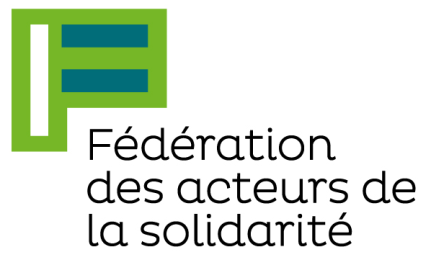 Association               Etude de Faisabilité de la mise en œuvre d’un projet CHRS Hors Les Murs] Document réalisé dans le cadre de la démarche d’accompagnement auprès de la Fédération des Acteurs de la Solidarité sur le projet CHRS Hors Les Murs 			Document à l’usage des porteurs de projetTable des matièresL’objectif de l’étude de faisabilité	3L’origine du projet de déploiement du CHRS en Hors Les Murs	3La méthode mise en œuvre et le lien avec le projet associatif globalLes principales problématiques auxquelles le projet entend répondreL’expérience de l’organisme en matière d'accompagnement dans le logementLes points forts et les points de progression de l’organisation en matière d’accompagnement dans la villeLes fondements du projet au regard des principes du logement d’abord	5Le cadre juridique dans lequel ce projet s’inscritFavoriser un accès direct au logementProposer un accompagnement adapté aux besoins des personnesEncourager la capacitation des personnes vis-à-vis de leur propre parcoursInconditionnalité de l’accompagnement proposéDévelopper l’inclusion socialePrésentation des fonctions principales correspondant à votre vision du CHRS Hors Les Murs	7AccueillirAccompagner l’élaboration d’un projet de vieProposer une forme d’accompagnement proposant des réponses globales aux besoins des personnesAccompagner l’accès aux droitsSoutenir la gestion de la vie quotidienneSoutenir l’habiter et l’adaptation à l’environnementFavoriser la participation des personnesLe modèle d’organisation envisagé	9Le/les territoire(s) d’intervention du CHRS Hors Les MursLes besoins des personnes pour lesquels le service se déploieL’accès au logement des personnes accompagnéesLe processus d’admission sur le CHRS Hors les MursLes modalités de l’accompagnement proposé aux personnesUne première vision de l’organisation du travail à adopterL’impact de cette évolution sur le fonctionnement	11Au niveau des compétencesAu niveau des pratiques professionnellesAu niveau de la fonction gestion locative/immobilièreEn termes d’organisation spatiale des activitésLa démarche d’élaboration des futurs documents cadresLes Moyens humains au service du projet	12Le modèle de répartition de l’activité envisagé pour constituer le service CHRS Hors les MursLa masse salariale globale impliquée dans cette activitéL’inscription du projet dans des processus partenariaux offrant des réponses variées aux besoins des personnes	13La démarche de déploiement envisagée pour la poursuite du projet	14La méthode de concertation interne sur les prochaines étapes de mise en œuvreLes démarches à réaliser avec les financeursPrésentation générale de l’agenda de conception du projetSynthèse	17L’objectif de l’étude de faisabilitéDans le cadre d’une démarche issue du programme du plan d’accompagnement de la DGCS, La Fédération des acteurs de la solidarité vous propose de travailler progressivement à l’élaboration des conditions de faisabilité d’un CHRS Hors Les Murs au sein de votre organisation.  Après une première étape d’élaboration d’une note d’intention, cette seconde étape vise à poser les  éléments structurants de votre projet de CHRS Hors Les Murs. Cette démarche d’étude préalable s’inscrit dans l’accompagnement mis en place par votre fédération régionale et est en lien avec les objectifs nationaux de modélisation de la démarche. Ce document constitue ainsi une sorte de pré-projet opérationnel qui visera le plus possible à caractériser le modèle d’accompagnement proposé aux personnes accompagnées dans le cadre du CHRS Hors Les Murs. Ce document a vocation à être élaboré dans le cadre d’une démarche de développement de projet mise en œuvre avec le soutien de la Fédération des acteurs de la solidarité. Les points forts et les points de progression de l’organisation en matière d’accompagnement dans la villeLe cadre juridique dans lequel ce projet s’inscrit Encourager la capacitation des personnes vis-à-vis de leur propre parcoursInconditionnalité de l’accompagnement proposéDévelopper l’inclusion sociale Accompagner l’élaboration d’un projet de vie Proposer une forme d’accompagnement proposant des réponses globales aux besoins des personnesAccompagner l’accès aux droits Soutenir la gestion de la vie quotidienneSoutenir l’habiter et l’adaptation à l’environnement Favoriser la participation des personnesLes modalités de l’accompagnement proposé aux personnes Une première vision de l’organisation du travail à adopterL’impact de cette évolution sur le fonctionnement Au niveau des compétencesAu niveau des pratiques professionnellesAu niveau de la fonction gestion locative/immobilièreEn termes d’organisation spatiale des activitésLa démarche d’élaboration des futurs documents cadresLe modèle de répartition de l’activité envisagé pour constituer le service CHRS Hors les Murs La masse salariale globale impliquée dans cette activitéL’inscription du projet dans des processus partenariaux offrant des réponses variées aux besoins des personnesLa démarche de déploiement envisagée pour la poursuite du projetLa méthode de concertation interne sur les prochaines étapes de mise en œuvreLes démarches à réaliser avec les financeursPrésentation générale de l’agenda de conception du projetEn reprenant les éléments déjà présentés dans la Note d’Intention vous pourrez ici reprendre de manière synthétique les liens entre les éléments historiques liés à l’évolution de votre organisme et la volonté d’un déploiement en Hors Les Murs. Vous pourrez notamment aborder : -La démarche interne ayant conduit à l’élaboration de ce projet-Le lien avec le projet associatif global-La manière dont  se structure aujourd’hui la démarche de projetVous décrirez ici quelles sont les problématiques particulières pour lesquelles votre projet prévoit de développer une réponse (addictions, endettement, isolement, prévention des expulsions…)En reprise de la note d’intention, vous pourrez lister ici les dispositifs d’accompagnement déjà mis en œuvre selon des modalités « hors établissement » en intégrant le plus possible déjà une idée de volume d’activité selon votre souhait (ETP, Nombre de places…) Vous pourrez mettre en comparaison ces éléments vis-à-vis du volume d’activité réalisé aujourd’hui Vous  pourrez identifier de manière synthétique ce que vous estimez constituer les forces et enjeux de progression de votre organisation en matière d’accompagnement hors établissement (déjà abordé dans la note d’intention) à travers notamment :Les qualifications et habilités des professionnels Les modalités d’organisation déjà développées (relations entre pôles, systèmes d’information, instances de partage, observation des publics…)La connaissance particulière de certains territoires (à identifier) Vous  pourrez faire référence au Code de l’Action Sociale et des Familles, ainsi qu’au schéma régionaux ou départementaux (PDALHPD) pour lesquels ce projet apporte une contribution. Vous pourrez aussi mentionner les arrêtés d’autorisation passés ou en cours auprès des autorités de tarifications ainsi que les éventuelles conventions en vigueur.Vous pourrez développer ici en quoi votre projet s’inscrit dans les principes de mise en œuvre du droit au logement à travers notamment la manière dont est envisagé le recours à une offre de logement de droit commun, durable, et déconnecté juridiquement de l’accompagnement.Vous décrirez ici dans les grandes lignes les principes d’accompagnement que vous souhaitez décliner dans le cadre de votre projet de CHRS Hors Les Murs (selon votre projet Aller-Vers, modulation, durée, flexibilité etc.)Vous pourrez indiquer ici comment votre projet s’inscrit dans la logique du développement du pouvoir d’agir à travers la concrétisation des principes de libre adhésion, de développement des compétences et de participation des personnes accompagnéesVous pourrez mettre ici en avant la manière dont votre projet s’inscrit bien dans la logique du logement d’abord à savoir qu’il veille à pouvoir accompagner les personnes dans les situations les plus difficiles  sans prérequis d’insertion, ou de capacité à habiter et sans passage obligé par d’autres dispositifs d’hébergement ou d’accompagnement.Vous pourrez développer ici en quoi votre projet s’inscrit dans une affirmation des droits des personnes à accéder de manière active aux diverses institutions quelques soient les diverses particularités des personnesAu regard, notamment,  des prestations à la personne définies par le Référentiel National des Prestations du Dispositif Accueil Hébergement Insertion, cette partie a pour objet de développer la manière dont votre projet positionne les différentes modalités de service rendu aux personnes accompagnées  Vous déclinerez ici votre vision des modalités que vous envisageriez pour mettre en place un premier niveau de réponse aux besoins des personnes qui n’ont pas encore enclenché d’accompagnement auprès de votre service. Vous pourrez développer notamment : -La manière dont vous envisageriez d’aller vers les personnes susceptibles de relever de besoins d’accompagnement correspondant à votre intervention.-Les moyens au service d’un accueil de qualité (géographique, physique, téléphonique…) et d’une première prise en compte de la demande et des besoins des personnes se présentant à votre service.Vous pouvez développer ici les éléments de fonctionnement que vous percevez comme les plus adapté à la mise en place d’une fonction d’accompagnement social. Vous pourrez notamment aborder : -La conduite/les outils au service de l’évaluation des besoins d’accompagnement -La manière dont vous envisagez l’adaptation de la durée et de l’intensité de l’accompagnement proposé aux personnes-La philosophie de votre fonctionnement en matière de positionnement de la référence sociale, de la pluridisciplinarité et de l’établissement global d’une relation de confiance-Vous pourrez décrire aussi comment cet accompagnement s’intègre aux actions plus spécifiques d’accompagnement vers et dans le logement (aide à la recherche voir au choix du logement, aide au premiers pas dans le logement, prévention des difficultés locatives…)Cette partie vise à développer particulièrement les possibilités développées par votre projet de bénéficier d’un accompagnement prenant en compte : Le soutien à l’accès à l’emploiL’accompagnement à la santé et aux soinsLe soutien à la parentalitéL’accompagnement à la vie sociale (culture, loisirs, sports…)Vous pouvez mettre en valeur ici la manière dont votre fonctionnement s’inscrit dans la logique de mobilisation du droit commun en matière d’’accès au logement notamment mais aussi concernant d’autres aspects juridiques de l’accompagnement des personnes (citoyenneté, accès aux prestations sociales, statut des personnes étrangères, droit  de la famille…). Vous pourrez développer les leviers en matière d’accompagnement et/ou de partenariat.Cette partie vise à mettre en avant le positionnement (son rôle, ses limites…) assumé par votre service concernant la gestion de la vie quotidienne comme la gestion du budget, les actes de la vie quotidienne, les transports ou la prévention des risques domestiquesIci vous pourrez mettre en avant les types d’action spécifiques que vous envisagez de mettre en place pour soutenir l’adaptation à l’Habitat au sens large comprenant l’accompagnement dans le logement ainsi que l’ouverture sur l’extérieur.Votre projet intègre-t-il des modalités particulières de mise en place des instances de participation des personnes accueillies ?-Lors de son élaboration-Dans son fonctionnement pérenneVotre projet intègre-t-il des modalités particulières de mise en place des instances de participation des personnes accueillies ?-Lors de son élaboration-Dans son fonctionnement pérenneVous pourrez développer ici les caractéristiques principales du territoire d’intervention en mettant particulièrement en avant les éléments justifiant du besoin d’implantation du CHRS Hors les Murs (présence de logements sociaux, recensement de personnes sans domicile, problématiques spécifiques, mise en place du Logement D’Abord…). Après avoir décliné un point de vue général sur votre territoire vous pourrez développer ici vos connaissances plus spécifiques des territoires d’intervention (vie des quartiers, présence des équipements publics, ressources en termes d’accompagnement…).Comment définiriez-vous notamment les principales caractéristiques principales des personnes ciblées par le projet, quelle serait le nombre attendu de personnes accompagnées à un instant T par l’équipe ?Décrivez ici à travers quels processus, et le cas échéant avec quels partenaires vous prévoyez que l’accès au logement de droit commun puisse s’effectuer tant dans le parc social qu’éventuellement dans le parc privé. Vous Décrivez ici les grandes étapes qui viendront, dans votre conception du projet, jalonner l’admission au service CHRS Hors Les Murs. Ce sujet comprend notamment : -Les modalités de prise de contact et d’entrée en relation avec le service-Les modalités  d’évaluation du besoin d’accompagnement-Les modalités de prescription et de validation d’entrée dans la file active effective du serviceDans cette partie il s’agit de développer un premier niveau de de définition de la manière dont l’accompagnement  est réalisé afin de répondre aux besoins des personnes accueillies.Vous pourrez ainsi aborder, les différents types de professionnels intégrés au service, le nombre moyen de suivi par intervenants sociaux, la manière dont l’intervention est répartie entre accompagnement, référence individuelle et travail  social collectif…ainsi que les outils de travail spécifiques que vous souhaitez développer ou mettre en place.Quelles sont les grandes lignes de l’organisation du travail que vous prévoyez d’adopter afin de rendre possible l’accompagnement hors les Murs (management, coordination, répartition des accompagnements, échanges d’information, supervision…)Quel sera selon vous l’impact de ce projet en termes d’évolution de la répartition des compétences au sein de votre organisation. De nouvelles compétences voir de nouveaux métiers devront-ils être intégrés ?Quelles seront, selon vous,  les principaux changements qui viendront impacter l’intervention des professionnels de votre organisme ?En quoi votre organisme est-il susceptible de voir évoluer certaines fonctions clés de son activité lié à la gestion de son parc de logement/hébergement ?Vous pourrez aborder ici notamment comment votre organisation prévoit d’adapter  son fonctionnement en terme d’espaces d’intervention, de mobilité des personnels ainsi qu’en terme d’outillage de ces derniersPour mettre en œuvre ce projet que souhaiteriez-vous dire de la démarche à travers laquelle vous prévoyez de concevoir : -La Finalisation du projet de service CHRS Hors Les murs -Les modalités de contractualisation de l’accompagnement (Cf. Document de prise en charge)-La définition d’une forme de règlement de fonctionnement (Cf. Charte ou règlement intérieur)-L’adaptation éventuelle du document de projet/suivi individuel….Il s’agit ici notamment de répondre à la question de la répartition globale de la charge de travail (création d’un service dédié, mise en commun  avec d’autres services, d’autres mesures…)En fonction de vos équilibre et de votre projection dans le déploiement en hors les murs comment délimiteriez-vous les effectifs affectés au projet (vous pouvez intégrer ici les temps de travail relatifs aux diverses fonctions supports mobilisées ainsi qu’à l’encadrement)Sur la base de la première ébauche réalisée dans le cadre de la note d’intention vous pourrez décliner ici vos attendus vis-à-vis du fonctionnement partenarial de terrain et l’état d’avancée éventuel dans la formalisation de celui-ci.Suite à cette note d’intention, la Fédération vous proposera de réaliser une 1ere étude de faisabilité ainsi qu’un plan d’action. Comment vous positionnez vous vis-à-vis de ces échéances ? Au-delà de ces éléments à quel niveau d’aboutissement estimez-vous pouvoir aboutir à l’issue de la démarche (avril-octobre 2019)Comment prévoyez-vous de mettre en œuvre ce projet dans le cadre du dialogue de gestion ainsi qu’au regard des éléments programmatiques connus sur le territoire ? Comment prévoyez-vous de mettre en œuvre ce projet dans le cadre du dialogue de gestion ainsi qu’au regard des éléments programmatiques connus sur le territoire ? Accompagné par le chargé de mission de la Fédération, vous pourrez intégrer ici, si vous le souhaitez, quelques éléments de synthèse partagée visant à orienter les travaux à venir 